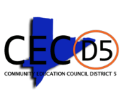                                                           CEC 5 Calendar Meeting Minutes                                                              Wednesday, July 28, 2021Meeting called to order by President Stewart at 7:21 PM.  Roll call taken by Lisa Kinsey, which resulted in the following:Present: Schadell Barnhill, Hope Bell, Fanta Brown, Ayishah Irvin, Brian Peters, Denise Randolph, Pamela Stewart,                   and Gina Williams   Absent: Latisha Brown (Unexcused), Martha Garcia (Unexcused) and Ann Preis (Unexcused)Acknowledgement of June 23, 2021 Calendar and Business MinutesMember Williams added to her council report of the minutes.Special Meeting August 25, 2021@ 6:30pmIt was mention to President Stewart that the council think about having an August 2021 meeting. President Stewart shared that council bylaws state the council would not meet in August. Council decided August would be vacation. However, it is optional up to the council if they want to meet.  Motion by President Stewart second by Recording Secretary Bell to meet August 25, 2021the council will not change the bylaws. August 25, 2021 will be an exception. Voice vote for the record: Yes: 7 No: 0 Abstain: 1President Stewart will secure another location; PS 154 was not a request for August 25, 2021. Council meetings will be held at PS 154 September 2021-January 2022 excluding August 2021. President Stewart requested to hold CEC5 Calendar/Business February 2022-June 2022 meetings at PS 154. Principal Jarret will share with President Stewart if council can hold meetings February-June 2022 at PS 154. President Stewart has also reached out to TCCS Principal Verdiner on vacation will respond when she returns. PS 125 Principal Higgins (awaiting a response) to secured meeting space for February-June 2022. The objective is to get one central location. Prior location is no longer an option.  It is used for storage and not large enough. Greetings from Newly Elected PresidentIt is such a pleasure to work with each one of you looking forward to helping you. The most important thing to think about is what do you want to do and what are you passionate about because that is what is going to drive you to be successful at what you are doing. Let me know trust it will happen. If there is a community event, you want to have please let me know as soon as possible and we can work on it together as a council.Community EventTreasure Irvin thinks the council should have a community event this year unsure of the type. It would be a way to embrace and communicate with as many parents as possible.Member Williams states Harlem Week is approaching will share dates with the council. Having a table would be a great opportunity to share information and receive parent thought/suggestions, share parent survey, and ask parents how they think funds should be spent for their schools three top things not equipment. Spoken to Elected Officials, Honorable Keith Wright and District Leader Wilma Brown.Council SurveyPresident Stewart asked council their feelings about putting the survey on the website and getting someone to create the survey for the council. President Stewart ask if anyone on the council is willing to create the survey.Member Williams and Recording Secretary Bell volunteered to create the council survey. Manhattan Borough President shared her thoughts on the survey. Importance of an August meeting in preparation for September. Shared agenda items ex. summer school, class size, temporary housing, sports, afterschool, devices, arts, social workers, teachers, technology, internet etc.President Stewart thanked Manhattan Borough for her follow-up letter to the Chancellor. President Stewart shared with the Chancellor that students need a remote option.Report of Superintendent Dr. Rux on vacation. Speaker’s List  Time allotted for speaker’s listPresident Stewart adjourned calendar meeting at 8:03PM.       Submitted by: Lisa Kinsey, Administrative Assistant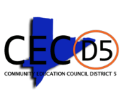                                                CEC 5 Business Meeting Minutes                                                    Wednesday, July 28, 2021Meeting called to order by President Stewart at 8:03 PM.  Roll call taken by Lisa Kinsey, which resulted in the following:Present: Schadell Barnhill, Hope Bell, Fanta Brown, Ayishah Irvin, Brian Peters, Pamela Stewart and Gina Williams  Absent: Latisha Brown (Unexcused), Martha Garcia (Unexcused), Ann Preis (Unexcused)                  and Denise Randolph (Unexcused)New BusinessReview of 2021-2022 BudgetTreasurer Irvin explained budget to the council in its entirety. Motion by Treasurer Irvin second by Vice President Barnhill voice vote for the record. Yes: 7 No: 0 Review of Reimbursement FormsTreasurer Irvin explained reimbursement forms to the council in its entirety. Review of 2021-2022 School Liaison ListPresident Stewart recommended the council table until August 25, 2021 Special Meeting. School liaison list takes time to complete. Building permit is for 8:30pm. Present council members agreed.Review of CEC Roles & ResponsibilitiesVice President Barnhill reviewed CEC roles and responsibilities. President Stewart ask remaining councilmembers if Media or Data Specialist is of interest to them. We will have the opportunity to vote again in September.President Stewart adjourned the business session at 8:24pm. Submitted by: Lisa Kinsey, Administrative Assistant